Publicado en Madrid el 28/07/2021 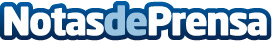 El Gobierno de Dubái elige a Johnson Controls y Microsoft para mejorar su nueva sede de Al Shera'aEsta asociación tiene como objetivo mejorar el edificio gubernamental más alto, más grande y más inteligente del mundo con cero emisiones netas de carbono. La sede de Al-Shera'a contará con soluciones de IA en todos los sistemas y espacios del edificio, incluido un conserje digital para todos los empleados y visitantes. Se espera que Al-Shera'a utilice hasta un 50% menos de agua que otros edificios similaresDatos de contacto:Johnson Controls671637795Nota de prensa publicada en: https://www.notasdeprensa.es/el-gobierno-de-dubai-elige-a-johnson-controls Categorias: Internacional Inmobiliaria Telecomunicaciones Inteligencia Artificial y Robótica E-Commerce Ciberseguridad Otras Industrias Actualidad Empresarial http://www.notasdeprensa.es